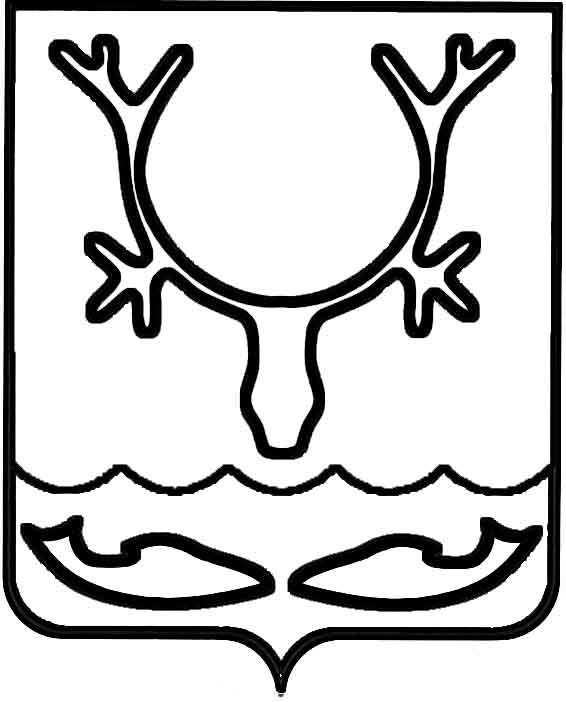 Администрация муниципального образования
"Городской округ "Город Нарьян-Мар"ПОСТАНОВЛЕНИЕВ целях приведения нормативно-правовых актов в соответствие 
с действующим законодательством Администрация муниципального образования "Городской округ "Город Нарьян-Мар" П О С Т А Н О В Л Я Е Т:1.	Внести в постановление Администрации МО "Городской округ "Город Нарьян-Мар" от 16.08.2018 № 537 "Об утверждении порядков осуществления отделом внутреннего муниципального финансового контроля Администрации МО "Городской округ "Город Нарьян-Мар" полномочий по внутреннему муниципальному финансовому контролю и контролю в сфере закупок" (далее – постановление) следующие изменения:1.1.	Пункт 1 Приложения 1 к постановлению изложить в следующей редакции:"1. Настоящий Порядок определяет требования к осуществлению отделом внутреннего муниципального финансового контроля Администрации муниципального образования "Городской округ "Город Нарьян-Мар" (далее – Отдел) полномочий по внутреннему муниципальному финансовому контролю (далее – контроль, контрольная деятельность):за соблюдением положений правовых актов, регулирующих бюджетные правоотношения, в том числе устанавливающих требования к бухгалтерскому учету 
и составлению и представлению бухгалтерской (финансовой) отчетности муниципальных учреждений;за соблюдением положений правовых актов, обусловливающих публичные нормативные обязательства и обязательства по иным выплатам физическим лицам 
из бюджетов бюджетной системы Российской Федерации, а также 
за соблюдением условий договоров (соглашений) о предоставлении средств 
из соответствующего бюджета, муниципальных контрактов;за соблюдением условий договоров (соглашений), заключенных в целях исполнения договоров (соглашений) о предоставлении средств из бюджета, 
а также в случаях, предусмотренных Бюджетным кодексом Российской Федерации, условий договоров (соглашений), заключенных в целях исполнения муниципальных контрактов;за достоверностью отчетов о результатах предоставления и (или) использования бюджетных средств (средств, предоставленных из бюджета), в том числе отчетов о реализации муниципальных программ, отчетов об исполнении муниципальных заданий, отчетов о достижении значений показателей результативности предоставления средств из бюджета;в сфере закупок, предусмотренному законодательством Российской Федерации о контрактной системе в сфере закупок товаров, работ, услуг для обеспечения государственных и муниципальных нужд.".1.2.	В подпункте 3 пункта 6 Приложения 1 к постановлению слова "органам 
и должностным лицам, уполномоченным в соответствии с Бюджетным кодексом Российской Федерации, иными актами бюджетного законодательства Российской Федерации, решения о применении предусмотренных Бюджетным кодексом Российской Федерации бюджетных мер принуждения," заменить словами "финансовым органам (органам управления государственными внебюджетными фондами)".1.3.	Пункт 6 Приложения 1 к постановлению дополнить подпунктами 5-7 следующего содержания:"5)	назначают (организуют) проведение экспертиз, необходимых 
для проведения проверок, ревизий и обследований;6)	получают необходимый для осуществления внутреннего муниципального финансового контроля постоянный доступ к государственным и муниципальным информационным системам в соответствии с законодательством Российской Федерации об информации, информационных технологиях и о защите информации, законодательством Российской Федерации о государственной и иной охраняемой законом тайне;7)	направляют в суд иски о признании осуществленных закупок товаров, работ, услуг для обеспечения муниципальных нужд недействительными 
в соответствии с Гражданским кодексом Российской Федерации.".1.4.	Подпункт 4 пункта 6 Приложения 2 к постановлению изложить 
в следующей редакции:"4) при обнаружении признаков административных правонарушений должностные лица Отдела передают информацию о правонарушении и материалы контрольного мероприятия в орган контроля, уполномоченный на рассмотрение дел об административных правонарушениях в сфере закупок. В пределах своей компетенции должностные лица Отдела вправе составлять протоколы 
об административных правонарушениях, связанных с нарушениями законодательства Российской Федерации и иных нормативных правовых актов о контрактной системе 
в сфере закупок.".2.	Настоящее постановление вступает в силу со дня его официального опубликования, за исключением абзаца 7 пункта 1.1 и абзаца 4 пункта 1.3 настоящего постановления, которые вводятся в действие с 01.01.2020.19.11.2019№1117О внесении изменений в постановление Администрации МО "Городской округ "Город Нарьян-Мар" от 16.08.2018 № 537 Глава города Нарьян-Мара О.О. Белак